“IF YOU WANT TO ACHIEVE SOMETHING BAD ENOUGH, YOU WILL DO WHATEVER IT TAKES.” - DTName:Best EventsSCY Best TimeLCM Best TimeSeason:Age:Email: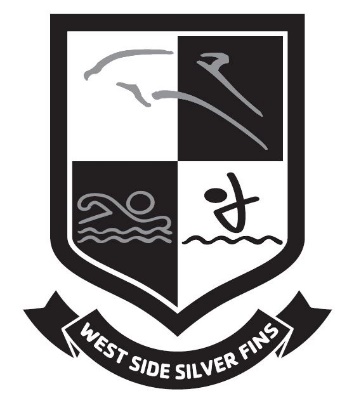 MY GOALS Lifetime Swimming Goals/Dreams:Lifetime Swimming Goals/Dreams:Lifetime Swimming Goals/Dreams:Lifetime Swimming Goals/Dreams:Non Swim Related End of Season Goals:Focus EventsGoal Time SCY Goal Time LCM Non Swim Related End of Season Goals:Non Swim Related End of Season Goals:Non Swim Related End of Season Goals:Non Swim Related End of Season Goals:Non Swim Related End of Season Goals:Non Swim Related End of Season Goals:Non Swim Related End of Season Goals:Actions will I take to achieve my goals:Actions will I take to achieve my goals:Actions will I take to achieve my goals:Actions will I take to achieve my goals: